Пояснительная записка            Рабочая программа составлена на основе Федерального государственного образовательного стандарта (ФГОС) второго поколения.   За основу рабочей программы взята программа курса химии для 10-11 классов общеобразовательных учреждений, опубликованная издательством «Просвещение» в 2013 году (Сборник программ курса химии к учебникам химии авторов Г.Е. Рудзитиса, Ф.Г. Фельдмана для 10-11 классов), авторская программа, разработанной к учебникам авторов Г. Е. Рудзитиса и Ф. Г. Фельдмана для 10—11 классов под редакцией Н.Н.Гара. Учебного плана МАОУ «Бриентская СОШ»; Положения о рабочей программе, разработанного в МАОУ «Бриентская СОШ»;          Цели программы: формирование у обучающихся умения видеть и понимать ценность образования, значимость химического знания для каждого человека независимо от его профессиональной деятельности; умения различать факты и оценки, сравнивать оценочные выводы, видеть их связь с критериями оценок и связь критериев с определенной системой ценностей, формулировать и обосновывать собственную позицию; 2) формирование у обучающихся целостного представления о мире и роли химии в создании современной естественно-научной картины мира; умения объяснять объекты и процессы окружающей действительности — природной, социальной, культурной, технической среды, используя для этого химические знания; 3) приобретение обучающимися опыта разнообразной деятельности, познания и самопознания; ключевых навыков (ключевых компетентностей), имеющих универсальное значение для различных видов деятельности: решения проблем, принятия решений, поиска, анализа и обработки информации, коммуникативных навыков, навыков измерений, сотрудничества, безопасного обращения с веществами в повседневной жизни.       Задачами изучения учебного предмета «Химия» в 10 классе являются:учебные : формирование системы химических знаний как компонента естественнонаучной картины мира;развивающие: развитие личности обучающихся, их интеллектуальное и нравственное совершенствование, формирование у них гуманистическихотношений и экологически целесообразного поведения в быту и в трудовой деятельности;воспитательные: формирование умений безопасного обращения с веществами, используемыми в повседневной жизни; выработка пониманияобщественной потребности в развитии химии, а также формирование отношения к химии как к возможной области будущей практической деятельности.Содержание учебного предмета. В курсе 10 класса изучается органическая химия, теоретическую основу которой составляют современная теория строения органических соединений, показывающая единство химического, электронного и пространственного строения, явления изоме рии и гомологии, классификация и номенклатура органических соединений. Весь курс органической химии пронизан идеей зависимости свойств вещества от состава и строения, от характера функциональных групп, а так же генетических связей между классами органических соединений.В данном курсе содержатся важнейшие сведения об отдельных веществах и синтетических материалах, о лекарственных препаратах, способствующих формированию здорового образа жизни и общей культуры человека.Учащиеся должны усвоить и применять в своей деятельности основные положения химической науки, получают представление о многообразии органических соединений и их химических свойствах, способах получения и классификации. Они узнают о практическом знач ении органическихсоединений для сельского хозяйства, производства, медицины и человека. Принципы отбора основного и дополнительного содержания связаны с преемственностью целей образования на различных ступенях и уровнях обучения, логикой внутрипредметных связей, а также с возрастными особенностями развития учащихся.Планируемые результаты освоения учебного предмета.Личностные результаты освоения программы учебного предмета :Формирование чувства гордости за российскую химическую науку..Воспитание ответственное отношения к природе, осознание необходимости защиты окружающей среды, стремление к здоровому образу жизни..Подготовка к осознанному выбору индивидуальной образовательной или профессиональной траектории.Умение управлять своей познавательной деятельност     Развитие готовности к решению творческих задач, умения находить адекватные способы поведения и взаимодействия с партнерами во время учебной и внеучебной деятельности; способности оценивать проблемные ситуации и оперативно принимать ответственные решения в различных продуктивных видах деятельности (учебная, поисково-исследовательская, , проектная,  и т.п.)..Формирование химико-экологической культуры, являющейся составной частью экологической и общей культуры и научного мировоззрения. Метапредметные результаты освоения программы учебного предмета:.Использование умений и навыков различных видов познавательной деятельности, применение основных методов познания (системно-информационный анализ, моделирование) для изучения различных сторон окружающей действительности..Использование основных интеллектуальных операций: анализ, синтез, сравнение , обобщение, систематизация, формулирование гипотез, выявление причинно-следственных связей, поиск аналогов, понимание проблемы.Умение генерировать  идеи и распределять средства, необходимые для их реализации..Умение извлекать информацию из различных источников, включая средства массовой информации, компакт -диски учебного назначения, ресурсы Интернета; умение свободно пользоваться словарями различных типов, справочной литературой, в том числе и на электронных носителях; соблюдать нормы информационной избирательности, этики.Умение пользоваться на практике основными логическими приемами, методами наблюдения, моделирования, объяснения, решения проблем, прогнозирования и др.Умения объяснять явления и процессы социальной действительности с научных, социально-философских позиций; рассматривать их комплексно в контексте сложившихся реалий и возможных перспектив.Умения выполнять познавательные и практические задания, в том числе с использованием проектной деятельности на уроках и в доступной социальной практике.Умение оценивать с позиций социальных норм собственные поступки и поступки других людей; умение слушать собеседника, понимать его точку зрения, признавать право другого человека на иное мнение.Предметные результаты освоения программы учебного предмета:Давать определения изученным понятиям..Описывать демонстрационные и самостоятельно проведенные эксперименты.Описывать и различать изученные классы  органических соединений, химические реакции.Классифицировать изученные объекты и явления..Наблюдать демонстрируемые и самостоятельно проводимые опыты и химические реакции, протекающие в природе и в быту..Делать выводы и умозаключения из наблюдений изученных химических закономерностей, прогнозировать свойства неизученных веществ по аналогии со свойствами изученных..Структурировать изученный материал..Инетрпретировать химическую информацию, полученную из других источников.Моделировать строение простейших молекул органических веществ.Анализировать и оценивать последствия для окружающей среды бытовой и производственной деятельности человека, связанной с переработкой веществ.Проводить химический эксперимент.Оказывать первую помощь при отравлениях, ожогах и других травмах, связанных с  веществами и лабораторным оборудованиемСодержание учебного предмета(34 часа, 1час в неделю)Раздел 1. ТЕОРИЯ ОСНОВЫ ОРГАНИЧЕСКОЙ ХИМИИ (3ч)Тема 1. Теория основы органической химии (3ч)Формирование органической химии как науки. Теория строения органических соединений А. М. Бутлерова. Углеродный скелет. Радикалы.Функциональные группы. Гомологический ряд. Гомологи. Структурная изомерия. Номенклатура.Электронная природа химических связей в органических соединениях.Классификация органических соединений.Демонстрации. Образцы органических веществ и материалов. Модели молекул органических веществ. Растворимость органических веществводе и неводных растворителях. Плавление, обугливание и горение органических веществ.Раздел 2. УГЛЕВОДОРОДЫ (12 ч)Тема 2. Предельные углеводороды (алканы) (3ч)Строение алканов. Гомологический ряд. Номенклатура и изомерия. Физические и химические свойства алканов. Реакция замещения. Получение и применение алканов. Понятие о циклоалканах.Демонстрации. Взрыв смеси метана с воздухом. Отношение алканов к кислотам, щелочам, раствору перманганата калия и бромной воде. Лабораторные опыты. Изготовление моделей молекул углеводородов и галогенпроизводных.Расчетные задачи. Нахождение молекулярной формулы органического соединения по массе (объему) продуктов сгорания.Тема 3. Непредельные углеводороды (4 ч)Алкены. Строение алкенов. Гомологический ряд. Номенклатура. Изомерия: углеродной цепи, положение кратной связи, цис-, транс-изомерия.Химические свойства: реакции окисления, присоединения, полимеризации. Применение алкенов. Алкадиены. Строение. Свойства, применение. Природный каучук.Алкины. Строение ацетилена. Гомологи и изомеры. Номенклатура. Физические и химические свойства. Реакции присоединения и замещения. Применение.Демонстрации. Получение ацетилена карбидным способом. Взаимодействие ацетилена с раствором перманганата калия и бромной водой. Горение ацетилена. Разложение каучука при нагревании и испытание продуктов разложения.Практическая работа №1. Получение этилена и изучение его свойств.Тема 4. Ароматические углеводороды (арены) (2 ч)Строение бензола. Изомерия и номенклатура. Физические и химические свойства бензола. Гомологи бензола. Генетическая связь ароматических углеводородов с другими классами углеводородов.Демонстрации. Бензол как растворитель, горение бензола. Отношение бензола к бромной воде и раствору перманганата калия. Окисление толуола.Тема 5. Природные источники углеводородов (3 ч)Природный газ. Нефть и нефтепродукты. Физические свойства. Способы переработки нефти. Демонстрации. Ознакомление с образцами продуктов нефтепеработки.Раздел 3. КИСЛОРОДСОДЕРЖАЩИЕ ОРГАНИЧЕСКИЕ СОЕДИНЕНИЯ (12 ч) Тема 6. Спирты и фенолы (4 ч)Одноатомные предельные спирты. Строение молекул, функциональная группа. Водородная связь. Изомерия и номенклатура. Свойства метанола (этанола), получение и применение. Физиологическое действие спиртов на организм человека.Многоатомные спирты. Этиленгликоль, глицерин. Свойства, применение.Фенолы. Строение молекулы фенола. Взаимное влияние атомов в молекуле на примере фенола. Свой ства. Токсичность фенола и его соединений. Применение фенола. Генетическая спиртов и фенола с углеводородами.Демонстрации. Взаимодействие фенола с бромной водой и раствором гидроксида натрия. Растворение глицерина в воде. Реакция глицерина с гидроксидом меди (II).Расчетные задачи. Расчеты по химическим уравнениям, при условии что одно из реагирующих веществ дано в избытке. Тема 7. Альдегиды, кетоны, карбоновые кислоты (4 ч)Альдегиды. Кетоны. Строение молекул. Функциональная группа. Изомерия и номенклатура. Формальдегид и ацетальдегид: свойства, получение и применение. Ацетон – представитель кетонов. Применение.Односоставные предельные карбоновые кислоты. Строение молекул. Функциональная группа. Изомерия и номенклатура. Свойства карбоновых кислот. Применение.Краткие сведения о непредельных карбоновых кислотах.Генетическая связь карбоновых кислот с другими классами органических соединений.Демонстрации. Получение этаналя окислением этанола. Взаимодействие метаналя (этаналя) с аммиачным раствором оксида серебра (I) и гидроксидом меди (II). Растворение в ацетоне различных органических веществ.Расчетные задачи. Определение массовой или объемной доли выхода продукта реакции от теоретически возможного.Практическая работа№2. Решение экспериментальных задач на распознавание органических веществ.Тема 8. Жиры. Углеводы (4 ч)Жиры. Нахождение в природе. Свойства. Применение.Моющие средства. Правила безопасного обращения со средствами бытовой химии.Глюкоза. Строение молекулы. Свойства глюкозы. Применение. Сахароза. Свойства, применение.Крахмал и целлюлоза – представители природных полимеров. Реакция поликонденсации. Физические и химические свойства. Нахождение в природе. Применение. Ацетатное волокно.Демонстрации. Растворимость жиров, доказательство их непредельного характера, омыление жиров. Сравнение свойств мыла и синтетических моющих средств.Взаимодействие глюкозы с гидроксидом меди (II). Взаимодействие глюкозы с аммиачным раствором оксида серебра (I).Взаимодействие сахарозы с гидроксидом кальция. Взаимодействие крахмала с йодом. Гидролиз крахмала. Ознакомление с образцами природных и искусственных волокон.Практическая работа№3. Решение экспериментальных задач на получение и распознавание органических веществ.Раздел 4. АЗОТСОДЕРЖАЩИЕ ОРГАНИЧЕСКИЕ СОЕДИНЕНИЯ (4 ч)Тема 9. Амины и аминокислоты (2 ч)Амины. Строение молекул. Аминогруппа. Физические и химические свойства. Анилин. Свойства, применение.Аминокислоты. Изомерия и номенклатура. Свойства. Аминокислоты как амфотерные органические соединения. Применение.Тема 10. Белки (2 ч)Белки – природные полимеры. Состав и строение. Физические и химические свойства. Превращение белков в организме. Успехи в изучении и синтезе белков.Химия и здоровье человека. Лекарства. Проблемы, связанные с применением лекарственных препаратов.Демонстрации. Окраска ткани анилиновым красителем. Доказательство наличия функциональных групп в растворах аминокислот. Цветные реакции на белки (биуретовая и ксантопротеиновая).Раздел 5. ВЫСОКОМОЛЕКУЛЯРНЫЕ СОЕДИНЕНИЯ (3 ч)Тема 11. Синтетические полимеры (3 ч)Понятие	о	высокомолекулярных	соединениях.	Полимеры,	получаемые	в	реакциях	полимеризации.	Строение	молекул.	Полиэтилен.Полипропилен. Фенолформальдегидные смолы.Синтетические каучуки. Строение, свойства, получение и применение.Синтетические волокна. Капрон. Лавсан.Демонстрации. Образцы пластмасс, синтетических каучуков и синтетических волокон.Практическая работа№ 4 «Распознавание пластмасс и волокон»УЧЕБНО-ТЕМАТИЧЕСКИЙ ПЛАНГрафик проведения контрольных работ по химии 10 классГрафик проведения практических работ по химии 10 классЛабораторные опыты по химии 10 классТребования к результатам усвоения учебного курсаходе усвоения учебного материала, выполнения различных видов учебной деятельности у обучающегося будут сформированы следующие компетенции:Знание/пониманиеважнейшие химические понятия: вещество, окислитель и восстановитель, окисление и восстановление, тепловой эффект реакции, скорость химической реакции, катализ, химическое равновесие, углеродный скелет. функциональная группа, изомерия, гомология:основные законы химии: сохранения массы веществ, постоянства состава, периодический закон,основные теории химии: химической связи, строения органических соединении.важнейшие вещества и материалы: метан, этилен, ацетилен, бензол, этанол, жиры, мыла, глюкоза, сахароза, крахмал, клетчатка, белки, искусственные и синтетические волокна, каучуки, пластмассы.умениеназывать: изученные вещества по «тривиальной» или международной номенклатуре,определять: валентность и степень окисления химических элементов, тип химической связи в соединениях, заряд иона, принадлежность веществ к различным классам органических соединений,характеризовать: общие химические свойства органических соединении; строение и химические свойства изученных органических соединений,объяснять: зависимость свойств веществ от их состава и строения,выполнять химический эксперимент по распознаванию важнейших органических веществ,проводить: самостоятельный поиск химической информации с использованием различных источников (научно-популярных изданий, компьютерных баз данных, ресурсов Интернета); использовать компьютерные технологии для обработки и передачи химической информации и ее представления в различных формах;Использовать приобретенные знания и умения в практической деятельности и повседневной жизни для: объяснения химических явлений, происходящих в природе, быту и на производстве; определения возможности протекания химических превращений в различныхусловиях и оценки их последствий; экологически грамотного поведения в окружающей среде; оценки влияния химического загрязнения окружающей среды на организм человека и другие живые организмы; безопасного обращения с горючими и токсичными веществами, лабораторным оборудованием; приготовления растворов заданной концентрации в быту и на производстве; критической оценки достоверности химической информации, поступающей из разных источников.Планируемые результаты освоения учебного предмета.результате изучения органической химии на базовом уровне ученик должен знать/понимать:важнейшие химические понятия: углеродный скелет. функциональная группа, изомерия, гомология:основные законы химии: сохранения массы веществ, постоянства состава, периодический закон,основные теории химии: химической связи, строения органических соединений,важнейшие вещества и материалы: метан, этилен, ацетилен, бензол, этанол, уксусная кислота. жиры, мыла, глюкоза, сахароза, крахмал, клетчатка, белки, искусственные и синтетические волокна, каучуки, пластмассы.умениеназывать: изученные вещества по «тривиальной» или международной номенклатуре,определять: принадлежность веществ к различным классам органических соединений,характеризовать: общие химические свойства органических соединении; строение и химические свойства изученных органических соединений,объяснять: зависимость свойств веществ от их состава и строения,выполнять химический эксперимент по распознаванию важнейших органических веществ,проводить: самостоятельный поиск химической информации с использованием различных источников (научно-популярных изданий, компьютерных баз данных, ресурсов Интернета); использовать компьютерные технологии для обработки и передачи химической информации и ее представления в различных формах;Использовать приобретенные знания и умения в практической деятельности и повседневной жизни для: объяснения химических явлений, происходящих в природе, быту и на производстве; определения возможности протекания химических превращений в различныхусловиях и оценки их последствий; экологически грамотного поведения в окружающей среде; оценки влияния химического загрязнения окружающей среды на организм человека и другие живые организмы; безопасного обращения с веществами, лабораторным оборудованием; критической оценки достоверности химической информации, поступающей из разных источников.результате изучения учебного предмета «Химия» на уровне среднего общего образования:Выпускник научится:раскрывать на примерах роль химии в формировании современной научной картины мира и в практической деятельности человека;демонстрировать на примерах взаимосвязь между химией и другими естественными науками;раскрывать на примерах положения теории химического строения А.М. Бутлерова;объяснять причины многообразия веществ на основе общих представлений об их составе и строении;применять правила систематической международной номенклатуры как средства различения и идентификации веществ по их составустроению;составлять молекулярные и структурные формулы органических веществ как носителей информации о строении вещества, его свойствах и принадлежности к определенному классу соединений;характеризовать органические вещества по составу, строению и свойствам, устанавливать причинно-следственные связи между данными характеристиками вещества;приводить примеры химических реакций, раскрывающих характерные свойства типичных представителей классов органических веществ с целью их идентификации и объяснения области применения;прогнозировать возможность протекания химических реакций на основе знаний о типах химической связи в молекулах реагентов и их реакционной способности;использовать знания о составе, строении и химических свойствах веществ для безопасного применения в практической деятельности ;приводить примеры практического использования продуктов переработки нефти и природного газа, высокомолекулярных соединений (полиэтилена, синтетического каучука, ацетатного волокна);проводить опыты по распознаванию органических веществ;владеть правилами и приемами безопасной работы с химическими веществами и лабораторным оборудованием;проводить расчеты на нахождение молекулярной формулы углеводорода по продуктам сгорания и по его относительной плотности и массовым долям элементов, входящих в его состав;владеть правилами безопасного обращения с едкими, горючими и токсичными веществами, средствами бытовой химии;осуществлять поиск химической информации по названиям, идентификаторам, структурным формулам веществ;представлять пути решения глобальных проблем, стоящих перед человечеством: экологических, энергетических, сырьевых, и роль химии в решении этих проблем.Выпускник получит возможность научиться:иллюстрировать на примерах становление и эволюцию органической химии как науки на различных исторических этапах ее развития;использовать методы научного познания при выполнении проектов и учебно-исследовательских задач по изучению свойств, способов получения и распознавания органических веществ;устанавливать генетическую связь между классами органических веществ для обоснования принципиальной возможности получения органических соединений заданного состава и строения;устанавливать взаимосвязи между фактами и теорией, причиной и следствием при анализе проблемных ситуаций и обосновании принимаемых решений на основе химических знаний.Формы организации образовательного процесса.Традиционные уроки, уроки с использованием элементов развивающего, проблемного, интегрированного, модульного  обучения, уроки с применением ИКТ, уроки-лекции, уроки-семинары, работа с тестами, эвристическая беседа, практикум по решению задач, лабораторный практикум. Виды и формы контроля.Виды: текущий, периодический (тематический), итоговый, самоконтроль.Формы контроля: устный и письменный, фронтальный и индивидуальный.Контрольные работы – 2Практические работы – 4Лабораторные опыты – 3Проверка и оценка знаний и умений учащихся по химииРезультаты обучения химии должны соответствовать общим задачам предмета и требованиям к его усвоению.Результаты обучения оцениваются по пятибалльной системе. При оценке учитываются следующие качественные показатели ответов:глубина (соответствие изученным теоретическим обобщениям);осознанность (соответствие требуемым в программе умениям применять полученную информацию);полнота (соответствие объему программы и информации учебника).При оценке учитываются число и характер ошибок (существенные или несущественные).Существенные ошибки связаны с недостаточной глубиной и осознанностью ответа (например, ученик неправильно указал основные признаки понятий, явлений, характерные свойства веществ, неправильно сформулировал закон, правило и т.п. или ученик не смог применить теоретические знания для объяснения и предсказания явлений, установления причинно-следственных связей, сравнения и классификации явлений и т. п.).Несущественные ошибки определяются неполнотой ответа (например, упущение из вида какого-либо нехарактерного факта при описании вещества, процесса). К ним можно отнести оговорки, описки, допущенные по невнимательности (например, на два и более уравнения реакций в полном ионном виде допущена одна ошибка в обозначении заряда иона).Результаты обучения проверяются в процессе устных и письменных ответов учащихся, а также при выполнении ими химического эксперимента.Оценка теоретических знанийОтметка «5»:	ответ полный и правильный на основании изученных теорий;материал изложен в определенной логической последовательности, литературным языком;ответ самостоятельный.Отметка «4»:ответ полный и правильный на основании изученных теорий;материал изложен в определенной логической последовательности, при этом допущены две-три несущественные ошибки, исправленные по требованию учителя.Отметка «3»:ответ полный, но при этом допущена существенная ошибка или ответ неполный, несвязный.Отметка «2»:при ответе обнаружено непонимание учащимся основного содержания учебного материала или допущены существенные ошибки, которые учащийся не может исправить при наводящих вопросах учителя.Отметка «1»:отсутствие ответа.Оценка экспериментальных уменийОценка ставится на основании наблюдения за учащимся и письменного отчета за работу.Отметка «5»:	работа выполнена полностью и правильно, сделаны правильные наблюдения и выводы;эксперимент проведен по плану с учетом техники безопасности и правил работы с веществами и оборудованием;проявлены организационно-трудовые умения (поддерживаются чистота рабочего места и порядок на столе, экономно используются реактивы).Отметка «4»:работа выполнена правильно, сделаны правильные наблюдения и выводы, но при этом эксперимент проведен не полностью или допущены несущественные ошибки в работе с веществами и оборудованием.Отметка «3»:работа выполнена правильно не менее чем наполовину или допущена существенная ошибка в ходе эксперимента, в объяснении, в оформлении работы, в соблюдении правил техники безопасности при работе с веществами и оборудованием, которая исправляется по требованию учителя.Отметка «2»:допущены две (и более) существенные ошибки в ходе эксперимента, в объяснении, в оформлении работы, в соблюдении правил техники безопасности при работе с веществами и оборудованием, которые учащийся не может исправить даже по требованию учителя.Отметка «1»:работа не выполнена, у учащегося отсутствуют экспериментальные умения.Оценка умений решать экспериментальные задачиОтметка «5»:план решения составлен правильно;правильно осуществлен подбор химических реактивов и оборудования;дано полное объяснение и сделаны выводы.Отметка «4»:план решения составлен правильно;правильно осуществлен подбор химических реактивов и оборудования, при этом допущено не более двух несущественных ошибок в объяснении и выводах.Отметка «3»:план решения составлен правильно;правильно осуществлен подбор химических реактивов и оборудования, но допущена существенная ошибка в объяснении и выводах.Отметка «2»:допущены две (и более) существенные ошибки в плане решения, в подборе химических реактивов и оборудования, в объяснении и выводах.Отметка «1»:задача не решена.Оценка умений решать расчетные задачиОтметка «5»:в логическом рассуждении и решении нет ошибок, задача решена рациональным способом.Отметка «4»:в логическом рассуждении и решении нет существенных ошибок, но задача решена нерациональным способом или допущено не более двух несущественных ошибок.Отметка «3»:в логическом рассуждении нет существенных ошибок, но допущена существенная ошибка в математических расчетах.Отметка «2»:имеются существенные ошибки в логическом рассуждении и решении.Отметка «1»:	задача не решена.Оценка письменных контрольных работОтметка «5»:ответ полный и правильный, возможна несущественная ошибка.Отметка «4»:ответ неполный или допущено не более двух несущественных ошибок.Отметка «3»:работа выполнена не менее чем наполовину, допущена одна существенная ошибка и две-три несущественные.Отметка «2»:работа выполнена менее чем наполовину или содержит несколько существенных ошибок.Отметка «1»:работа не выполнена.При оценке выполнения письменной контрольной работы необходимо учитывать требования единого орфографического режима.Отметка за итоговую контрольную работу корректирует предшествующие отметки за четверть, полугодие, год.Учебно-методическое обеспечение  учебного предметаРабочая программа	ориентирована  на  использование  учебно-методического комплекта  по химии Г.Е. Рудзитиса,Ф.Г. Фельдмана:Рудзитис Г.Е. Химия. Органическая химия 10 класс.: учебник для общеобразовательных учреждений: базовый уровень / Г.Е. Рудзитис, Ф.Г. Фельдман- М.: Просвещение Москва 2020 годРадецкий А.М. Химия: дидактический материал: 10-11 кл. / А.М. Радецкий. – М.: ПросвещениеДополнительная литература для учителя.Научно-методический журнал «Химия  в  школе».Дополнительная литература для	учащихся.Справочник  по химии для  средней школы.Книга  для чтения  по химии.Пособие для  подготовки к сдаче ЕГЭ.Multimedia- поддержка курса: «Школьный химический эксперимент»: сборник демонстрационных опытов для средней общеобразовательной школы».Интернет-ресурсыУчебно-методический комплект для обучающихся:Гара Н.Н. Программы общеобразовательных учреждений, химия, 10-11 кл.Радецкий А.М. Контрольные работы по химии 10-11 кл.Радецкий А.М. Дидактические материалы по химии 10-11 кл.Радецкий А.М. Химический тренажер 10-11 кл.Гара Н.Н. Уроки химии 10,11 кл.Гара Н.Н., Габрусева Н.И. Химия. «Задачник с помощником», 10-11 кл.Рудзитис Г.Е, Химия. Органическая химия. 10 класс: учеб.для общебразоват. Учреждений: базовый уровень/ Г.Е.Рудзитис, Ф.Г.Фельдман, М.:Просвещение,2020 год Материально- техническое:Наглядные пособия:  серии таблиц по  органической химии, коллекции, модели молекул, наборы моделей атомов для составления моделей молекул  комплект кристаллических решеток.Приборы, наборы посуды, лабораторных принадлежностей для химического эксперимента, наборы реактивов. Наличие лабораторного оборудования и реактивов позволяет формировать культуру безопасного обращения с веществами, выполнять эксперимент по распознаванию важнейших  органических веществ, проводить экспериментальные работы исследовательского характера.Календарно-тематическое планирование10 класс, базовый уровень 1 час в неделю ФГОС                                                                                                                                                                                                                                     Приложение №1Контрольно- измерительные материалы по химии 10 класс. Контрольная работа № 1 . Тема: «Углеводороды».Цель: проконтролировать уровень усвоения учащимися знаний и умений по теме: «Углеводороды».Класс: 10УМК  Г.Е.РудзитисФорма контроля: письменная, тестоваяВид контроля: итоговыйУровень  А - тесты выборкиУровень  В – тесты сличенияУровень  С – тесты напоминанияЧасть А. Тестовые задания с выбором ответа. За задание 1 балл,  Часть Б. Задания со свободным ответом,   Часть С. Задача.Критерии оценок за работу: Максимальное количество баллов-23. «5» -  17 – 23 баллов (76 - 100%), «4» -  11 – 22 баллов (47 – 75%), «3» -  8 – 10 баллов   (34 – 46%), «2» менее 8 балловВ контрольную работу были включены вопросы и задания по теме: «Углеводороды»:1.Общая формула классов углеводородов.2.Номенклатура.3.Гомологи и изомеры.4.Химические реакции данных классов.5.Генетическая связь между классами.6.Основные области применения.7.Задача на нахождение формулы.Контрольная работа по теме «Углеводороды»Вариант 1Часть А. Тестовые задания с выбором ответа. За задание 1 баллУкажите общую формулу аренов1) CnH2n +2             2) CnH2n             3) CnH2n—2           4) CnH2n -6Укажите к какому классу относится УВ с формулой СН3 – СН31) алканов            2) алкенов          3) алкинов         4) ареновУкажите название изомера для вещества, формула которого СН2 = СН – СН2 – СН31) 2 метилбутен 2           2) бутен 2              3) бутан             4) бутин 1 Укажите название гомолога для пентадиена 1,31) бутадиен 1,2        2) бутадиен 1,3           3) пропадиен 1,2        4) пентадиен 1,2Укажите название вещества, для которого характерна реакция замещения1) бутан        2) бутен 1         3) бутин          4) бутадиен 1,3Укажите название вещества, для которого характерна реакция гидрирования1) пропен      2) пропан     3) этан        4) бутан                                                                                                            t         Ni, +HУкажите формулу вещества X в цепочке превращений СН4 → X → С2Н61) CO2             2) C2H2             3) C3H8            4) C2H6Укажите, какую реакцию применяют для получения УВ с более длинной цепью1) Вюрца            2) Кучерова            3) Зайцева         4) МарковниковаУкажите формулы веществ, которые вступают в реакцию друг с другом1) С2Н4 и СН4     2) С3Н8 и Н2      3) С6Н6 и Н2О      4) С2Н4 и Н2Определите, сколько молей углекислого газа образуется при полном сгорании метана1) 1 моль           2) 2 моль            3) 3 моль           4) 4 мольСколько литров  углекислого газа образуется при сжигании  пропена1)            2)                3)            4) Часть Б. Задания со свободным ответомПеречислите области применения алкенов.                          2 баллаНапишите уравнения химических реакций для следующих превращений:       6 балловCH4 → CH3Cl → C2H6 → C2H5NO2Дайте названия продуктам реакцииЧасть С. Задача14. Выведите молекулярную формулу УВ, массовая доля углерода в котором составляет 83,3%. Относительная плотность паров этого вещества по водороду составляет 29.      4 баллаКонтрольная работа по теме «Углеводороды»Вариант 2Часть А. Тестовые задания с выбором ответа. За задание 1 балл1.  Укажите общую формулу алкенов1) CnH2n +2             2) CnH2n             3) CnH2n—2           4) CnH2n -6Укажите к какому классу относится УВ с формулой СН3 – С = СН2                                                                                                            |                                                                                                                СН3      1) алканов            2) алкенов          3) алкинов         4) аренов3.  Укажите название изомера для вещества, формула которого СН3 - С = С – СН31) пентин 2           2) бутан            3) бутен 2            4) бутин 1 4.   Укажите название гомолога для бутана1) бутен        2) бутин           3) пропан        4) пропен5.   Укажите название вещества, для которого характерна реакция замещения1) гексан        2) гексен 1         3) гексин 1          4) гексадиен 1,36.   Укажите название вещества, для которого характерна реакция гидрирования1) метан      2) пропан     3) пропен        4) этан                                                                                                               t, Pt                                         +HСl  Укажите формулу вещества X в цепочке превращений С3Н8 → СН2 = СН – СН3 → X1) CH2Cl – CHCl – CH3      2) CH3 – CCl2 – CH3     3) CH3 – CHCl – CH3     4) CH2Cl – CH2 – CH3Укажите, согласно какому правилу осуществляется присоединение галогеноводородов к несимметричным алкенам1) Вюрца            2) Кучерова            3) Зайцева         4) МарковниковаУкажите формулы веществ, которые вступают в реакцию друг с другом1) С3Н8 и О2     2) С2Н4 и СН4      3) С4Н10 и НCl      4) С2Н6 и Н2ООпределите, сколько молей углекислого газа образуется при полном сгорании этана1) 1 моль           2) 2 моль            3) 3 моль           4) 4 моль11. Сколько в граммах паров воды образуется при сжигании  бутана1)                  2)                   3)                4) 18 гЧасть Б. Задания со свободным ответом12. Перечислите области применения алканов.                          2 балла13. Напишите уравнения химических реакций для следующих превращений:       6 балловCаС2 → C2Н2 → C6H6 → C6H5NO2Дайте названия продуктам реакцииЧасть С. Задача14. Выведите молекулярную формулу УВ, массовая доля углерода и водорода  в котором составляют 81,82% и 18,18% . Относительная плотность паров этого вещества по водороду составляет 2.                                                                                                                  4 баллаОтветы.Критерии оценок  «5» -  17 – 23 баллов (76 - 100%) «4» -  11 – 22 баллов (47 – 75%)  «3» -  8 – 10 баллов   (34 – 46%)  «2» менее 8 баллов	Контрольная работа№2Проверка работы	Каждое правильно выполненное задание части 1 (с выбором ответа) оценивается в 1 балл. Правильным считается, если записан  только один номер верного ответа. Задание части 2 (с кратким ответом) считается выполненным верно, если указанные в ответе цифры (и их порядок) соответствуют правильно выбранным вариантам ответа. Полный правильный ответ оценивается 2 баллами, за неполный правильный ответ – 1 балл, за неверный ответ (или его отсутствие) – 0 баллов.Задание части 3 (с развёрнутым ответом) считается выполненным верно, если правильно записаны три уравнения реакций (3 балла). Правильно записаны 2 уравнения реакций – 2 балла. Правильно записано одно уравнение реакции – 1 балл. Максимальное количество баллов представлено в таблице 1.Таблица 1Оценивание работыОценивание работы представлено в таблице 2.Таблица 2Вариант 1   Часть 1Внимательно прочитайте каждое задание (А1 – А7), из четырех предложенных вариантов ответов выберите один правильный 1. Общая формула предельных одноатомных спиртов: 1)  СnН2n+1 ОН        2)   R(ОН) n       3)   СnН2n+1 СОН       4)  СnН2n+1СООН            2. В молекулах алкенов главные связи:1) только σ     2) 1 σ  и  1 π     3) 1 σ  и  2 π        4) σ  и  3 π (или единое пи электронное облако)3. Гомолог  для этанола:      1)  метаналь         2)  метан        3) метанол       4) этиловый спирт4. Вещество, для которого   идёт реакция  окисления:1) Пропан       2) Циклопропан        3) Метан    4) Ацетилен5. Реактив для качественного определения  глицерина:1) аммиачный раствор оксида серебра (1)                        2)  спиртовой  раствор йода                 3) гидроксид меди (2)                                                                           4) раствор перманганата калия  6. Органическое  вещество  в виде бесцветной жидкости со своеобразным  запахом, применяемое для получения эфиров, волокон, свинцовых белил, киноплёнки, для борьбы с вредителями сельского хозяйства:        1) C2H5 ОН          2)  C2H4                    3)    CH4                   4) CH3 СООН           7. Молекулярная формула углеводорода, если массовая доля углерода в нём 80%,  плотность неизвестного вещества по водороду равна 15: 1) CH4      2)  C2H6      3)    C2H4      4) C2H2  Часть 2В задании В2 на установление соответствия запишите в таблицу цифры выбранных вами ответов. Ответом к заданию В1 является последовательность цифр, которая соответствует номерам правильных ответов. В2. Уксусная кислота реагирует с1) кислородом   2) метанолом     3) гидроксидом натрия   4) хлороводородом 5) натрием 6) оксидом углерода(IV)    Ответ:___________________________Часть 3С1. Напишите уравнения реакций, с помощью которых можно осуществить следующие превращения:          С2Н4   →  С2Н5 ОН →  СН3 СООН  → СН3 СООNa      Вариант 2   Часть 1Внимательно прочитайте каждое задание (А1 – А7), из четырех предложенных вариантов ответов выберите и запишите один правильный 1. Состав  алканов можно выразить следующей формулой: 1) CnH2n    2) CnH2n+2    3) CnH2n- 2   4) CnH2n - 6    2. Функциональную группу –CООH содержат:1) спирты        2)  альдегиды         3) карбоновые кислоты           4) арены   3. Гомолог  для этана:      1) этен            2) этин           3) этанол      4) метан4. Только для  спиртов  характерны реакции:1)  горения                    2)  гидролиза        3)  дегидратации    4) брожения    5. Реактив для качественного определения альдегид:1) аммиачный раствор оксида серебра(1)                       2)  спиртовой раствор йода                 3) бромная вода                                                                                     4) раствор перманганата калия  6. Органическое  вещество  в виде бесцветной жидкости со своеобразным  запахом, применяемое для получения каучуков, пластмасс, духов, лаков, бездымного пороха, в медицине, как добавка к бензину:         1) C2H4      2) C2H5 ОН    3)    CH4      4)  CH3 СООН           7. При взаимодействии 12 г. предельного одноатомного спирта с натрием выделилось 2,24 л.   водорода.   Молекулярная формула спирта: 1) CH3 ОН;  2)C2H5 ОН;  3) C3H7 ОН;   4)C4H9 ОН Часть 2Ответом к заданию В1   является последовательность цифр, которая соответствует номерам правильных ответов. В2. Этилен  реагирует с1) кислородом   2) бромом     3) гидроксидом натрия   4) хлороводородом 5) натрием 6) оксидом углерода(IV)    Ответ:___________________________Часть 3С1. Напишите уравнения реакций, с помощью которых можно осуществить следующие превращения:          С2Н4   →  С2Н5 СI    →  С2Н5 ОН →  СН3 СОО С2Н5   Вариант №1Ответы к заданиям части 1 (с выбором ответа):Ответы к заданиям части 2 (с кратким ответом).Элементы ответа задания части 3.(Допускаются иные формулировки ответа, не искажающие его смысла.) 1) С2Н4  +  H2O →  С2Н5 ОН;        2) С2Н5 ОН +  2O →  СН3 СООН+  H2О;   3) СН3 СООН +  NaOH → СН3 СООNa  + H2OОтветы к заданиям части 1 (с выбором ответа):Ответы к заданиям части 2 (с кратким ответом).Элементы ответа задания части 3.(Допускаются иные формулировки ответа, не искажающие его смысла.) 1) С2Н4   + H СI →  С2Н5 СI;                  2) С2Н5 СI + H2O   →  С2Н5 ОН  + H СI; 3) С2Н5 ОН + СН3 СООН  →  СН3 СОО С2Н5    + H2O Практические работы по органической химии 10 класс. Практическая работа №1            «Получение этилена  и опыты с ними».Реактивы:  реакционная смесь: этиловый спирт (1V), серная концентрированная кислота (3V), песок, бромная вода, раствор перманганата калия.Оборудование: металлический штатив с лапкой, спиртовка, 3 пробирки, пробка с газоотводной трубкой.Примечание:     1. Пробирку с реакционной смесью прогревать осторожно.                          2.В смесь добавляют песок для того, чтобы не произошло выброса.Алгоритм проведения работы:1 этап работы: Получение этилена и изучение физических свойств.  1. Соберите прибор согласно рис. 16  на стр.55,  для этого в пробирку  на дно поместите 1-2мл. реакционной смеси. 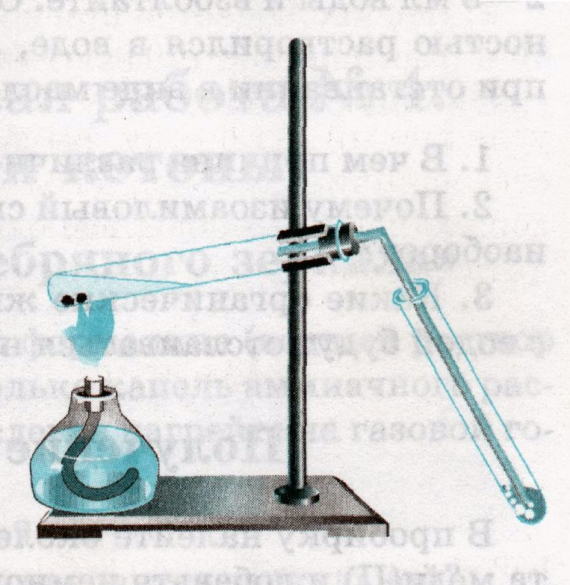   2. Приготовьте 2 пробирки, в одну налейте бромную воду 1 – 2 мл, в другую 1 – 2 мл раствора перманганата калия. 3. Прогрейте пробирку с реакционной смесью и начните осторожно прогревать смесь.2 этап работы: Взаимодействие этилена с бромной водой. 1. Конец газоотводной трубки опустите в пробирку с бромной водой.3 этап работы: Взаимодействие этилена с раствором перманганата калия.      1. Конец газоотводной трубки опустите в пробирку с раствором перманганата калия.4 этап работы: Горение этилена.      1. не прекращая нагревания смеси, выньте газоотводную трубку из пробирки приемника и поверните ее отверстием вверх, подожгите выделяющийся газ.      2. Прекратите нагревание и погасите спиртовку.Заключение:1. обратите внимание на: изменение цвета бромной воды и раствора перманганата калия после пропускания через них газа этилена.2.  обратите внимание на то, как горит этилен – светящимся или несветящимся пламенем.Практическая работа №2Решение экспериментальных задач по органической химииЦель:  используя знания, полученные при изучении органической химии распознать выданные в пронумерованных пробирках вещества.Оборудование и реактивы: в пронумерованных пробирках растворы: CH3COOH, C6H12O6, C3H5(OH)3, растворы CuSO4, NaOH, штатив с пробирками, спиртовка, спички.                                                                                                                     Ход работы.Опыт. С помощью характерных реакций распознайте, в какой из пронумерованных пробирок находятся водные растворы: а) уксусной кислоты; б) глюкозы; в) глицерина. Порядок выполнения работы:Приготовьте в трех пробирках гидроксид меди (II), для этого к раствору гидроксида натрия прилейте раствор сульфата меди (II) до выпадения синего осадка. В каждую пробирку с полученным гидроксидом меди (II) прилейте немного раствора из пронумерованных пробирок. В пробирке, в которую была добавлена кислота, осадок растворится и образуется голубой раствор. В пробирке, в которую были добавлены глицерин и глюкоза образуется раствор василькового цвета.Нагрейте на спиртовке содержимое пробирок с раствором василькового цвета. В пробирке, куда был добавлен глицерин, изменений не произойдет. В пробирке, в которую была добавлена глюкоза окраска изменится на морковно-красную.Сделайте вывод о том, какое вещество в какой пробирке содержалось.Напишите уравнения соответствующих реакций.                                                Практическая работа № 3                                  Решение экспериментальных задач по органической химии.   Цель работы:  :  используя знания, полученные при изучении органической химии распознать выданные в пронумерованных пробирках вещества.Оборудование:  штатив с пробирками, палочка, номерные пробирки 1 и 2, сульфат меди (2), гидроксид натрия, глицерин, белый хлеб, раствор йода, индикатор, мыло, раствор белка, спиртовка, держатель, спички,Примечание: Соблюдай правила по технике безопасности.Не забудьте: сначала выполняется теоретическая часть задачи, затем практическая часть.Алгоритм проведения работы:1. Проделайте качественную реакцию на формальдегид:1. Вспомните,  что является реактивом на формальдегид.   2.  Проведите качественные реакции на формальдегид, объясните происходящее.2. Обнаружение крахмала в белом хлебе        1.  Подумайте,  при помощи какого реактива следует  обнаружить крахмал в белом хлебе.         2. Проведите реакцию, объясните происходящее.3. Определение реакции среды мыла, объяснение его моющего действия:1.  Подумайте, при помощи какого реактива следует определить реакцию среды мыла.    2. Проведите реакцию. Что происходит? Объясните моющее действие мыла. 4. Проведение биуретовой реакции:1.  Вспомните, какие вещества следует взять для проведения биуретовой реакции? 2. Проведите реакцию.  Что происходит? Объясните происходящее. Данная реакция – качественная реакция на какое органическое вещество?5.  Распознайте в пробирках 3 и 4 глицерин и глюкозу.1. Вспомните, что является реактивом на  глицерин и глюкозу?  Подумайте,  какие реактивы взять?2. Возьмите пробу из пробирок 3 и 4,  добавьте в  пробирки реактивы.  Что происходит? Объясните происходящее.Вывод:                                                Практическая работа 4                                      «Решение экспериментальных задач по распознаванию пластмасс и волокон».Цель работы:   распознать образцы пластмасс и волокон.Оборудование: спиртовка, спички, тигельные щипцы, стеклянная палочка, пробирки, образцы пластмасс и волокон. Учебник стр 213  таблица №17, 18Примечание: Соблюдай правила по т / б, обрати внимание на номер своего варианта.Не забудьте убрать за собой рабочее место.Алгоритм проведения работы:этап работы:  Распознайте волокна, выданные в пакетах:Распознайте в каждом номерном пакете волокна – капрон, хлопок, шерсть, ацетатное волокно, лавсан, по характерным свойствам.этап работы:  Распознайте пластмассы, выданные в пакетахРаспознайте в каждом пакете пластмассу – полиэтилен, поливинилхлорид, полистирол, полиметилакрилат, по характерным свойствам.№ п.пНаименование темВ том числеВ том числеВ том числеВ том числеФормы контроля№ п.пНаименование темВсегоКонтрольные работыПрактические работыЛабораторные опытыФормы контроля1Тема 1. Теоретические основы органической химии3---Самостоятельная работа (тест)2Тема 2.Предельные углеводороды(алканы)3--1Самостоятельная работа (тест)3Тема 3. Непредельные углеводороды 4-1-Практическая работа № 14Тема 4. Ароматические углеводороды 2---Самостоятельная работа (тест)5Тема 5. Природные источники углеводородов 31--Контрольная работа № 16Тема 6. Спирты и фенолы4---Самостоятельная работа (тест)7Тема 7. Альдегиды, кетоны и карбоновые кислоты4-1-Практические работы № 28Тема 8. Сложные эфиры. Жиры. Углеводы4-12Практическая работа № 39Тема 9. Амины и аминокислоты2---Самостоятельная работа (тест)10Тема 10. Белки2---Самостоятельная работа (тест)11Тема 11. Синтетические полимеры311-Контрольная работа №2Итого34243№Тема работыч1Контрольная работа  № 1 по теме: «Углеводороды».12Контрольная работа №2 по темам: « Сложные эфиры. Жиры», «Углеводы», «Азотсодержащие органические соединения»  Итоги года1 Итого2№Тема работыОборудование1Практическая работа № 1. Получение этилена и изучение его свойств.Набор лабораторной посуды.  Реактивы. СD-диск.2Практическая работа № 2. Решение экспериментальных задач на распознавание органических веществНабор лабораторной посуды. Реактивы. СD-диск.3Практическая работа № 3. Решение экспериментальных задач на получение и распознавание органических веществНабор лабораторной посуды. Реактивы. СD-диск.4Практическая работа № 4 Распознавание пластмасс и волоконНабор лабораторной посуды. Реактивы. СD-диск.№Название опытаТема1Изготовление моделей молекул углеводородов и галогенопроизводных.Тема 2. Предельные углеводороды (алканы)2Ознакомление c образцами продуктов нефтепереработки.Тема 5. Природные источники углеводородов3Растворение глицерина в воде.Тема 6. Спирты и фенолы4Реакция глицерина с гидроксидом меди(II).Тема 6. Спирты и фенолы5Получение этаналя окислением этанола. Тема 7. Альдегиды, кетоны6Окисление метаналя (этаналя) аммиачным раствором оксида серебра(I).  Тема 7. Альдегиды, кетоны7Окисление метаналя (этаналя) гидроксидом меди(II).Тема 7. Альдегиды, кетоны8Растворимость жиров, доказательство их непредельного характера, омыление жиров.Тема8. Сложные эфиры. Жиры. Углнводы9Сравнение свойств мыла и синтетических моющих средств.Тема8. Сложные эфиры. Жиры. Углнводы10Знакомство с образцами моющих средств.Тема8. Сложные эфиры. Жиры. Углнводы11Изучение состава моющих средств и инструкций по применению.Тема8. Сложные эфиры. Жиры. Углнводы12Взаимодействие глюкозы с гидроксидом меди(II).  13Взаимодействие глюкозы с аммиачным раствором оксида серебра(I).  14Взаимодействие сахарозы с гидроксидом кальция.15Взаимодействие крахмала с иодом.16Гидролиз крахмала.17Ознакомление с образцами природных и искусственных волокон.18Цветные реакции на белки  (биуретовая и ксантопротеиновая реакции).Тема 10. Белки 19Изучение свойств термопластичных полимеров. Тема 11. Синтетические полимеры20Изучение свойств синтетических волокон.Тема 11. Синтетические полимеры№ п/пТема урокаТип/форма урокаОсновные элементы содержанияУУДУУДУУДВиды контроляДата проведенияДата проведения№ п/пТема урокаТип/форма урокаОсновные элементы содержанияПредметныеЛичностныеМетапредметныеВиды контроляпланфактТема 1. Теоретические основы органической химии 3ч.Тема 1. Теоретические основы органической химии 3ч.Тема 1. Теоретические основы органической химии 3ч.Тема 1. Теоретические основы органической химии 3ч.Тема 1. Теоретические основы органической химии 3ч.Тема 1. Теоретические основы органической химии 3ч.Тема 1. Теоретические основы органической химии 3ч.Тема 1. Теоретические основы органической химии 3ч.планфактФормирование органической химии как науки. Органические вещества. Органическая химия. Теория строения органических соединений А.М.Бутлерова.Открытие новых знанийОрганическая химия. Взаимосвязь неорганических и органических веществ. Химическое строение как порядок соединения атомов в молекулах. Зависимость свойств веществ от химического строения. Углеродный скелет. Радикалы. Функциональная группа. Гомологический ряд. Гомологи.Научатся: составлять структурные формулы органических соединений по валентности. Получат возможность научиться: составлять структурные формулы изомеров и гомологовВыражают положительное отношение к процессу познания; применяют правила делового сотрудничества; оценивают свою учебную деятельность.Регулятивные - определяют цели УД, осуществляют поиск средств ее достижения.Познавательные – передают содержание в сжатом (развернутом) виде. Коммуникативные – оформляют мысли в устной и письменной речи с учетом речевых ситуаций.ТекущийЭлектронная природа химических связей в органических соединениях. Способы разрыва связей в молекулах органических веществ.Общеметодологической направленностиПонятие гомологов и изомеров. Правила написания структурных формул. Названия веществ по номенклатуре ИЮПАК.Сигма и пи – связи. Кратность связи. Электроотрицательность. Энергия связиНаправленность ковалентной связи. Гибридизация орбиталей атома углерода.Научатся: определять тип связи и их количество Получат возможность научиться: прогнозировать свойства веществ по связямПроявляют познавательный интерес к изучению предмета, оценивают свою учебную деятельность, применяют правила делового сотрудничества.Регулятивные – определяют цель учебной деятельности с учителем и самостоятельно, ищут средства ее достижения. Познавательные – записывают выводы Коммуникативные – умеют организовать учебное взаимодействие в группе, строить конструктивные взаимоотношения со сверстниками.ТекущийКлассификация органических соединений.Открытие новых знанийМногообразие органических веществ. Принципы классификации веществ.Научатся: отличать классы органических соединений по функциональным группам: Получат возможность научиться: осознавать значение  теоретических знаний для практической деятельности человекаОбъясняют отличия в оценках одной и той же ситуации разными людьми, оценивают свою учебную деятельность.Регулятивные – работают по составленному плану, используют наряду с основными и дополнительные средства.Познавательные – передают содержание в сжатом, выборочном или развернутом виде.Коммуникативные – отстаивают при необходимости собственную точку зрения, аргументируя ее и подтверждая фактами.ТекущийТема 2. Предельные углеводороды. Алканы 3ч.Тема 2. Предельные углеводороды. Алканы 3ч.Тема 2. Предельные углеводороды. Алканы 3ч.Тема 2. Предельные углеводороды. Алканы 3ч.Тема 2. Предельные углеводороды. Алканы 3ч.Тема 2. Предельные углеводороды. Алканы 3ч.Тема 2. Предельные углеводороды. Алканы 3ч.Тема 2. Предельные углеводороды. Алканы 3ч.Электронное и пространственное строение алканов..Общеметодологической направленностиПарафины. Электронное строение. Углеродный скелет. Изомерия. Номенклатура. Реакция изомеризации. Научатся: определять формулы предельных по общей формуле и давать названия алканам; Получат возможность научиться: прогнозировать свойства органических соединений по тип связейПроявляют познавательный интерес к изучению предмета, оценивают свою учебную деятельность, применяют правила делового сотрудничества.Регулятивные – определяют цель учебной деятельности и ищут пути ее достижения.Познавательные – записывают выводы в виде правил.Коммуникативные – умеют организовать учебное взаимодействие в группе.ТекущийГомологический ряд. Номенклатура и изомерия.  Опыт №1Открытие новых знанийФизические свойства алканов.Структурная изомерия. Правила систематической номенклатуры.Основные химические свойства алканов.Научатся: описывать свойства веществ на основе нахождения их в природе и типу связей Получат возможность научиться: прогнозировать химические свойства неизученных органических соединений на основе знаний о связяхПринимают и осваивают социальную роль обучающегося, проявляют мотивы учебной деятельности, понимают личностный смысл учения, оценивают свою учебную деятельность.Регулятивные – определяют цель учебной деятельности, ищут средства ее достижения.Познавательные – передают содержание в сжатом или развернутом виде.Коммуникативные – умеют высказывать свою точку зрения, приводить аргументы для ее обоснования.ТекущийМетан- представитель алкановОбщеметодологической направленностиМетан (состав, свойства).Научатся: описывать свойства веществ на основе нахождения их в природе и типу связей Получат возможность научиться: прогнозировать химические свойства неизученных органических соединений на основе знаний о связяхПринимают и осваивают социальную роль обучающегося, проявляют познавательный интерес, оценивают свою учебную деятельность.Регулятивные – составляют план решения задач, решения проблем творческого и поискового характера.Познавательные – делают предположения о информации, которая нужна для решения предметной учебной задачи.Коммуникативные – умеют взглянуть на ситуацию с иной стороны и договориться с людьми иных позиций.ТекущийТема 3. Непредельные углеводороды 4ч.Тема 3. Непредельные углеводороды 4ч.Тема 3. Непредельные углеводороды 4ч.Тема 3. Непредельные углеводороды 4ч.Тема 3. Непредельные углеводороды 4ч.Тема 3. Непредельные углеводороды 4ч.Тема 3. Непредельные углеводороды 4ч.Тема 3. Непредельные углеводороды 4ч.Алкены.  Гомологический ряд. Номенклатура. Изомерия.Открытие новых знанийЭлектронное и пространственное строение алкенов. Гомологический ряд. Номенклатура. Изомерия: углеродной цепи, положения кратной связи, цис, транс – изомерия.Научаться: называть этиленовые по международной номенклатуре, составлять изомеры и гомологи Получат возможность научиться: предсказывать свойства по строению углеводородаПроявляют познавательный интерес к изучению предмета, дают адекватную оценку своей учебной деятельности, работают в сотрудничестве.Регулятивные - понимают причины своего неуспеха и находят способы выхода из сложившейся ситуации.Познавательные – передают содержание в сжатом или развернутом виде.Коммуникативные – умеют слушать других, принять другую точку зрения, изменить свою точку зрения.ТекущийПолучение, свойства  и применение алкенов.Общеметодологической направленностиРеакции элиминирования:дегидрирования, дегидратация, дегидрогалогенирования.Научаться: называть этиленовые по международной номенклатуре, составлять изомеры и гомологи Получат возможность научиться: предсказывать свойства по строению углеводородаОбъясняют себе свои наиболее заметные достиженияРегулятивные - понимают причины своего неуспеха, находят выход из этой ситуации. Познавательные – делают предположения об информации, необходимой для решения данной задачи.Коммуникативные – умеют критично относиться к своему мнению.ТекущийИнструктаж по ТБ, Практическая работа №1«Получение этилена и изучение его свойств»Общеметодологической направленностиПолучение этилена дегидратацией этанола. Горение этанола. Окисление этанола перманганатом калия.Научатся: обращаться с лабораторным оборудованием и нагревательными приборами в соответствии с правилами техники безопасности, описывать химический эксперимент с помощью языка химии, делать выводы по результатам эксперимента. Получат возможность научиться: осознавать необходимость соблюдения правилТБ и ОТ для сохранения здоровья окружающих.Проявляют познавательный интерес к изучению предмета, дают адекватную оценку своей учебной деятельности, работают в сотрудничестве.Регулятивные - понимают причины своего неуспеха, находят выход из этой ситуации. Познавательные – делают предположения об информации, необходимой для решения данной задачи.Коммуникативные – умеют критично относиться к своему мнению.ТекущийАлкадиены.  Алкины. Строение, свойства, применение. Природный каучук.Открытие новых знанийДиеновые углеводороды. Сопряженные связи. Изопрен. Свойства натурального и синтетического каучука. Научаться: давать характеристику органического соединения по строению; составлять структурные формулы по названию и обратно. Писать уравнения основных свойств (присоединения и полимеризации) Получат возможность научиться: грамотно обращаться с веществами в повседневной жизниПонимают причины успеха в учебной деятельности; проявляют познавательный интерес к учению; дают адекватную оценку своей деятельностиРегулятивные – определяют цель учебной деятельности, находят пути достижения цели.Познавательные – передают содержание в развёрнутом или сжатом виде. Коммуникативные – умеют принимать точку зрения другого; умеют организовать учебное взаимодействие в группе.ТекущийТема 4. Ароматические углеводороды 2ч.Тема 4. Ароматические углеводороды 2ч.Тема 4. Ароматические углеводороды 2ч.Тема 4. Ароматические углеводороды 2ч.Тема 4. Ароматические углеводороды 2ч.Тема 4. Ароматические углеводороды 2ч.Тема 4. Ароматические углеводороды 2ч.Тема 4. Ароматические углеводороды 2ч.Арены. Бензол и его гомологиОткрытие новых знанийАроматические углеводороды. Электронное строение молекулы.Гомологи бензола, изомерия в ряду гомологов. Взаимное влияние атомов в молекуле толуола.Понятие о ядохимикатах и их использовании в сельском хозяйстве с соблюдением требований охраны природы.Научатся: характеризовать физические и химические свойства бензола, составлять химические уравнения его свойств и получения, решать «цепочки» превращений. Получат возможность научиться: составлять «цепочки» превращенийПринимают и осваивают социальную роль обучающегося, проявляют мотивы учебной деятельности, дают адекватную оценку своей учебной деятельности, понимают причины успеха.Регулятивные – определяют цель учебной деятельности, ищут средства ее достижения.Познавательные – делают предположения об информации, необходимой для решения учебной задачи.Коммуникативные – умеют отстаивать свою точку зрения, приводить аргументы для ее обоснования.ТекущийФизические и химические свойства бензола и его гомологовОбщеметодологической направленностиХимические свойства бензола: реакции замещения (бромирование, нитрирование), присоединения (водорода, хлора).Научатся: характеризовать физические и химические свойства бензола, составлять химические уравнения его свойств и получения, решать «цепочки» превращений. Получат возможность научиться: составлять «цепочки» превращенийОбъясняют самому себе свои отдельные ближайшие цели саморазвития.Регулятивные – работают по составленному плану, используют основные и дополнительные источники информации.Познавательные – записывают выводы в виде правил.Коммуникативные – умеют высказывать точку зрения, пытаясь обосновать ее, приводя аргументы.ТекущийТема 5. Природные источники углеводородов 3ч.Тема 5. Природные источники углеводородов 3ч.Тема 5. Природные источники углеводородов 3ч.Тема 5. Природные источники углеводородов 3ч.Тема 5. Природные источники углеводородов 3ч.Тема 5. Природные источники углеводородов 3ч.Тема 5. Природные источники углеводородов 3ч.Тема 5. Природные источники углеводородов 3ч.Природные источники углеводородов Лаб опыт №2Общеметодологической направленностиПриродный газ. Попутные нефтяные газы. Научатся: применять полученные знания и сформированные умения для решения учебных задачОбъясняют отличия в оценках одной и той же ситуации разными людьми.Регулятивные – определяют цель учебной деятельности, осуществляют поиск средств ее достижения.Познавательные – передают содержание в развёрнутом или сжатом виде. Коммуникативные – умеют отстаивать собственную точку зрения, аргументируя ее и подтверждая фактами.ТекущийПереработка  нефти. Способы переработки.Открытие новых знанийГаз и нефть как топливо. Альтернативные виды топлива. Перегонка нефти, фракции нефти, детонационная стойкость бензина, октановое число. Крекинг и риформингНаучатся: определять фракции по составу Получат возможность научиться: осознавать необходимость соблюдения правил экологической безопасности при обращении с углеводородамиПринимают и осваивают социальную роль обучающегося, проявляют мотивы учебной деятельности, дают адекватную оценку своей учебной деятельности.Регулятивные – работают по составленному плану, используют основные и дополнительные источники информации.Познавательные – записывают выводы в виде правил.Коммуникативные – умеют отстаивать точку зрения, аргументируя ее.ТекущийКонтрольная работа №1 по теме «Углеводороды»Развивающего контроляКонтроль ЗУН по темам 1-5Научатся: применять полученные знания и сформированные умения для решения учебных задачДают позитивную самооценку результатам деятельности, понимают причины успеха в своей учебной деятельности, проявляют познавательный интерес к предметуРегулятивные - работают по составленному плану, используют основные и дополнительные источники информации.Познавательные – сопоставляют и отбирают информацию, полученную из разных источников.Коммуникативные – умеют взглянуть на ситуацию с иной позиции и договориться с людьми иных позиций.ПромежуточныйТема 6. Спирты и  фенолы 4ч.Тема 6. Спирты и  фенолы 4ч.Тема 6. Спирты и  фенолы 4ч.Тема 6. Спирты и  фенолы 4ч.Тема 6. Спирты и  фенолы 4ч.Тема 6. Спирты и  фенолы 4ч.Тема 6. Спирты и  фенолы 4ч.Тема 6. Спирты и  фенолы 4ч.Одноатомные предельные спирты. Строение молекул, функциональная группа. Изомерия и номенклатура. Открытие новых знанийСпирты и фенолы. Атомность спиртов. Электронное строение функциональной группы, полярность связи О – Н. Гомологический ряд предельных одноатомных спиртов. Изомерия углеродного скелета и положения функциональной группы.  Спирты первичные, вторичные, третичные.  Номенклатура спиртов.Научатся: характеризовать строение спиртов, , описывать общие химические свойства спиртовс помощью языка химии, составлять уравнения химических реакций, характеризующих химические свойства неметаллов их соединений Получат возможность научиться: прогнозировать свойства неизученных элементов и их соединений на основе знаний о периодическом законеПроявляют познавательный интерес к изучению предмета, оценивают свою учебную деятельность, применяют правила делового сотрудничества.Регулятивные – определяют цель учебной деятельности и ищут пути ее достижения.Познавательные – записывают выводы в виде правил.Коммуникативные – умеют организовать учебное взаимодействие в группе.ТекущийПолучение и применение спиртов. Решение задач по химическим уравнениям при условии, что одно из реагирующих веществ дано в избытке.РефлексияПолучение спиртов из предельных (через галогенопроизводные)   и непредельных углеводородов. Промышленный синтез метанола.Научатся: Называть гомологи бензола, изображать орто-, мета- и пара- изомеры решать «цепочки» превращений. Получат возможность научиться: составлять «цепочки» превращенийПроявляют познавательный интерес к способам решения новых учебных задач, понимают причины успеха в учебной деятельности.Регулятивные – составляют план выполнения заданий вместе с учителем.Познавательные – сопоставляют отбирают информацию.Коммуникативные – умеют оформлять мысли в устной и письменной форме.ТекущийМногоатомные спирты. Этиленгликоль, глицерин. Свойства, применение.Лаб опыты №3,4Открытие новых знанийЭтиленгликоль и глицерин как представители многоатомных спиртов. Особенности их химических свойств, практическое использованиеНаучатся: сравнивать свойства одноатомных и многоатомных спиртов, писать уравнения химических реакций, характеризующие их свойства Получат возможность научиться: объяснять двойственные свойства спиртовДают позитивную самооценку результатам учебной деятельности, понимают причины успеха и проявляют познавательный интерес к предмету.Регулятивные – работают по составленному плану, используют основные и дополнительные источники информации.Познавательные – сопоставляют и отбирают информацию, полученную из разных источников.Коммуникативные – умеют выполнять различные роли в группе, сотрудничать при решении задач.ТекущийФенолы. Строение молекулы фенола. Свойства фенола. Токсичность фенола и его соединений. Применение фенола. Открытие новых знанийФенолы. Строение, отличие по строению от ароматических спиртов. Физические свойства. Химические свойства: взаимодействие с натрием, щелочью, бромом. Взаимное влияние атомов в молекуле. Способы охраны окружающей среды от промышленных отходов, содержащих фенол.  Научатся : характеризовать строение молекулы фенола, физические и химические свойства фенола, , выполнять расчеты по уравнениям химических реакции. Получат возможность научиться: объективно оценивать информацию о веществахПроявляют познавательный интерес к изучению предмета, оценивают свою учебную деятельность, применяют правила делового сотрудничества.Регулятивные – определяют цель учебной деятельности с учителем и самостоятельно, ищут средства ее достижения. Познавательные – записывают выводы Коммуникативные – умеют организовать учебное взаимодействие в группе, строить конструктивные взаимоотношения со сверстниками.ТекущийТема 7. Альдегиды , кетоны, карбоновые кислоты  4ч.Тема 7. Альдегиды , кетоны, карбоновые кислоты  4ч.Тема 7. Альдегиды , кетоны, карбоновые кислоты  4ч.Тема 7. Альдегиды , кетоны, карбоновые кислоты  4ч.Тема 7. Альдегиды , кетоны, карбоновые кислоты  4ч.Тема 7. Альдегиды , кетоны, карбоновые кислоты  4ч.Тема 7. Альдегиды , кетоны, карбоновые кислоты  4ч.Тема 7. Альдегиды , кетоны, карбоновые кислоты  4ч.Альдегиды. Строение молекулы  Изомерия и номенклатура. Свойства  и применение.Лаб опыты №6,7Открытие новых знанийАльдегиды. Строение альдегидов, функциональная группа, ее электронное строение, особенности двойной связи. Гомологический ряд альдегидов. Номенклатура.Научатся:, характеризовать по строению молекул альдегидов их химические свойства, Получат возможность научиться: объяснять возможность протекания этих реакций, описывать лабораторные и промышленные способы получения ацетальдегидаОбъясняют самому себе свои отдельные ближайшие цели саморазвития, адекватно оценивают результаты своей учебной деятельности.Регулятивные – определяют цель учебной деятельности, осуществляют поиск средств ее достижения.Познавательные – передают содержание в развёрнутом или сжатом виде. Коммуникативные – умеют понимать точку зрения другого.ТекущийОдноосновные предельные карбоновые кислоты. Открытие новых знанийСтроение карбоновых кислот. Электронное строение карбоксильной группы, объяснение подвижности водородного атома. Основность кислот. Гомологический ряд предельных одноосновных кислот. Номенклатура.Научатся:, описывать свойства уксусной кислоты, сходные с неорганическими Получат возможность научиться: характеризовать особые уксусной кислоты Проявляют устойчивый и широкий интерес к способам решения познавательных задач, адекватно оценивают результаты своей учебной деятельности, осознают и принимают социальную роль ученика.Регулятивные – составляют план выполнения заданий совместно с учителем.Познавательные строят предположения об информации, которая необходима для решения учебной задачи.Коммуникативные – умеют принимать точку зрения другого.ТекущийСвойства и применение одноосновных предельных  карбоновых кислот. Открытие новых знанийХимические свойства: взаимодействие с некоторыми металлами, щелочами, спиртами. Изменение силы кислот под влиянием заместителей в углеводородном радикале. Особенности муравьиной кислоты. Важнейшие представители карбоновых кислот.Применение кислот в народном хозяйстве.Научатся:, описывать свойства органических соединений , составлять уравнения реакций, соответствующих «цепочке» превращений Получат возможность научиться: прогнозировать химические свойства органических веществ на основе их свойств и строенияДают положительную адекватную самооценку на основе заданных критериев успешности учебной деятельности, проявляют познавательный интерес к предметуРегулятивные – определяют цель своей учебной деятельности, осуществляют поиск средства ее осуществления.Познавательные – записывают выводы в виде правил.Коммуникативные – умеют организовать учебное взаимодействие в группе.ТекущийИнструктаж по ТБ. Практическая работа №2«Решение экспериментальных задач на распознавание органических веществ»Урок - практикумЭкспериментальное доказательство наличия определенного органического вещества с помощью качественных реакций.Научатся: обращаться с лабораторным оборудованием и нагревательными приборами в соответствии с правилами техники безопасности, описывать химический эксперимент с помощью языка химии, делать выводы по результатам эксперимента. Получат возможность научиться: определять органические вещества по качественным реакциям ,осознавать необходимость соблюдения правил ТБ и ОТ для сохранения своего здоровья и окружающихОбъясняют самому себе свои отдельные ближайшие цели саморазвития.Регулятивные – определяют цель учебной деятельности, осуществляют поиск средств ее достижения.Познавательные – передают содержание в развёрнутом или сжатом виде. Коммуникативные – умеют высказывать свою точку зрения, пытаются ее обосновать , приводя аргументы.ТекущийТема 9. Сложные эфиры. Жиры . Углеводы 4ч.Тема 9. Сложные эфиры. Жиры . Углеводы 4ч.Тема 9. Сложные эфиры. Жиры . Углеводы 4ч.Тема 9. Сложные эфиры. Жиры . Углеводы 4ч.Тема 9. Сложные эфиры. Жиры . Углеводы 4ч.Тема 9. Сложные эфиры. Жиры . Углеводы 4ч.Тема 9. Сложные эфиры. Жиры . Углеводы 4ч.Тема 9. Сложные эфиры. Жиры . Углеводы 4ч.Сложные эфиры: свойства, получение, применение. Жиры.  Моющие средства Опыты  № 8-11Открытие новых знанийСтроение сложных эфиров. Обратимость реакции этерификации. Гидролиз сложных эфиров. Практическое использование. Жиры как сложные эфиры глицерина и карбоновых кислот. Жиры в природе, их свойства. Превращения жиров  пищи в организме. Гидролиз и гидрирование жиров в технике, продукты переработки жиров. Моющие средства. Правила безопасного обращения со средствами бытовой химииНаучатся:, характеризовать строение молекул сложных эфиров и жиров, объяснять зависимость их физических и химических свойств от состава и строения , составлять химические уравнения, характеризующие химические свойства , объяснять применение этих веществ в парфюмерной и пищевой промышленности Получат возможность научиться: грамотно обращаться с веществами в повседневной жизниОбъясняют самому себе свои отдельные ближайшие цели саморазвития, адекватно оценивают результаты своей учебной деятельности. Проявляют устойчивый интерес к способам решения познавательных задач; адекватно оценивают результаты своей учебной деятельности, осознают и принимают социальную роль ученика.Регулятивные – понимают причины неуспеха и находят способы выхода из данной ситуации.Познавательные – делают предположения об информации, нужной для решения задач.Коммуникативные – умеют критично относиться к своему мнениюТекущийУглеводы. Глюкоза. Строение молекулы. . Физические химические свойства и нахождение в природе. Применение. Сахароза.  Строение молекулы. Свойства, применение Опыты №13,14Открытие новых знанийКлассификация углеводов.Сахара. Моносахариды. Брожение. Глюкоза. Строение глюкозы. Биологическая роль углеводов. Фотосинтез.Химические свойства глюкозы. Основные области применения глюкозы. Сахароза. Физические свойства и нахождение в природе. Химические свойства: образование сахаратов, гидролиз. Химические процессы получения сахарозы из природных источников.Научатся: устанавливать связь между свойствами соединений и их строением, изучать свойства глюкозы в ходе наблюдения демонстрационного опыта , Получат возможность научиться: использовать приобретенные компетенции при выполнении проектных работ по изучению свойств и способов получения и распознавания органических соединенийПроявляют устойчивый интерес к способам решения познавательных задач; адекватно оценивают результаты своей учебной деятельности, осознают и принимают социальную роль ученика.Регулятивные – понимают причины неуспеха и находят способы выхода из данной ситуации.Познавательные – делают предположения об информации, нужной для решения задач.Коммуникативные – умеют критично относиться к своему мнениюТекущийКрахмал – Физические и химические свойства. Нахождение в природе. Применение.Целлюлоза. Опыты №15,16Общеметодологической направленностиКрахмал. Строение макромолекул из звеньев глюкозы. Химические свойства: реакция с йодом, гидролиз. Превращения крахмала пищи в организме. Гликоген. Целлюлоза. Строение макромолекул из звеньев глюкозы. Химические свойства: гидролиз, образование сложных эфиров.  Применение целлюлозы и ее производных.Научатся: проводить качественную реакцию на крахмал Получат возможность научиться: характеризовать отличительные свойства крахмала и целлюлозыОбъясняют себе свои наиболее заметные достиженияРегулятивные – понимают причины неуспеха и находят способы выхода из данной ситуации.Познавательные – делают предположения об информации, нужной для решения задач.Коммуникативные – умеют критично относиться к своему мнениюТекущийИнструктаж по ТБ. Практическая работа №3«Решение экспериментальных задач на получение и распознавание органических веществ»Общеметодологической направленностиЭкспериментальной доказательство наличия определенного органического вещества с помощью качественных реакций.Научатся: обращаться с лабораторным оборудованием и нагревательными приборами в соответствии с правилами техники безопасности, описывать химический эксперимент с помощью языка химии, делать выводы по результатам эксперимента. Получат возможность научиться: осознавать необходимость соблюдения правилТБ и ОТ для сохранения своего здоровья и окружающихПроявляют устойчивый и широкий интерес к способам решения познавательных задач; адекватно оценивают результаты своей учебной деятельности. Регулятивные - в диалоге с учителем совершенствуют критерии оценки и пользуются ими в ходе оценки и самооценки.Познавательные – записывают выводы в виде правил.Коммуникативные – умеют оформлять свои мысли в устной и письменной речи с учетом речевых ситуаций.ТекущийТема 11. Амины и аминокислоты 2ч.Тема 11. Амины и аминокислоты 2ч.Тема 11. Амины и аминокислоты 2ч.Тема 11. Амины и аминокислоты 2ч.Тема 11. Амины и аминокислоты 2ч.Тема 11. Амины и аминокислоты 2ч.Тема 11. Амины и аминокислоты 2ч.Тема 11. Амины и аминокислоты 2ч.Амины. Строение молекул. Аминогруппа. Физические и химические свойства. Строение молекулы анилина. Свойства анилина. Применение.Открытие новых знаийСтроение аминов. Аминогруппа, ее электронное строение. Амины как органические  основания, взаимодействие с водой и кислотами. Анилин, его строение, причины ослабления основных свойств в сравнении  с аминами предельного ряда. Получение анилина из нитробензола (реакция Зинина), значение в развитии органического синтеза.Научатся: устанавливать связь между свойствами неорганических оснований (аммиака) и аминов, изучать свойства Получат возможность научиться: прогнозировать химические свойства на основе их свойств и строенияОбъясняют самому себе свои наиболее заметные достижения, проявляют устойчивый и широкий интерес к способам решения познавательных задач, адекватно оценивают свою учебную деятельность.Регулятивные – определяют цель своей учебной деятельности, осуществляют поиск средства ее осуществления.Познавательные – записывают выводы в виде правил.Коммуникативные – умеют организовать учебное взаимодействие в группе.ТекущийАминокислоты. Изомерия и номенклатура. Свойства. Аминокислоты как амфотерные органические соединения. Применение. Открытие новых знанийСтроение аминокислот, их физические свойства. Изомерия аминокислот. Аминокислоты как амфотерные органические соединения. Синтез пептидов, их строение. Биологическое значение ά-аминокислот.Научатся: устанавливать связь между свойствами и наличием функциональных групп. Получат возможность научиться: прогнозировать химические свойства на основе наличия функциональных группПроявляют устойчивый и широкий интерес к способам решения познавательных задач; адекватно оцениваю результаты своей учебной деятельности, осознают и принимают социальную роль ученика.Регулятивные - работают по составленному плану, используют основные и дополнительные источники информации.Познавательные – сопоставляют и отбирают информацию, полученную из разных источников.Коммуникативные – умеют выполнять различные роли в группе, сотрудничать при совместном решении задач.ТекущийТема 12. Белки 2ч.Тема 12. Белки 2ч.Тема 12. Белки 2ч.Тема 12. Белки 2ч.Тема 12. Белки 2ч.Тема 12. Белки 2ч.Тема 12. Белки 2ч.Тема 12. Белки 2ч.Белки – природные полимеры. Состав и строение, свойства, применение. Опыт №17,18Открытие новых знанийБелки как биополимеры. Основные аминокислоты, образующие белки. Первичная, вторичная и третичная структура.  Свойства белков: гидролиз, денатурация, цветные реакции. Превращения белков пищи в организме.Успехи в изучении строения и синтезе белков.Научатся:, описывать состав и, строение и свойства белковых молекул по характерным цветным реакциям, выполнять тестовые задания Получат возможность научиться: характеризовать особые свойства белковой молекулыОбъясняют самому себе свои наиболее заметные достижения, проявляют устойчивый и широкий интерес к способам решения познавательных задач, адекватно оценивают свою учебную деятельность.Регулятивные - составляют план выполнения заданий совместно с учителем.Познавательные – записывают выводы в виде правил.Коммуникативные – умеют оформлять свои мысли в устной и письменной речи.ТекущийНуклеиновые кислоты: состав, строение. Химия и здоровье человека..Общеметодологической направленностиАзотсодержащие гетероциклические соединения. Лекарства, ферменты, витамины. Проблемы, связанные с применением лекарственных препаратов, привыканием к ним.Научатся:, описывать состав и, строение и свойства белковых молекул по характерным цветным реакциям, выполнять тестовые задания Получат возможность научиться: характеризовать особые свойства белковой молекулы Научатся: обобщать информацию по теме в виде схем, выполнять тестовые заданияОбъясняют самому себе свои наиболее заметные достижения, проявляют устойчивый и широкий интерес к способам решения познавательных задач, адекватно оценивают свою учебную деятельность.Регулятивные - составляют план выполнения заданий совместно с учителем.Познавательные – записывают выводы в виде правил.Коммуникативные – умеют оформлять свои мысли в устной и письменной речи.ТекущийТема 13. Синтетические полимеры 3ч.Тема 13. Синтетические полимеры 3ч.Тема 13. Синтетические полимеры 3ч.Тема 13. Синтетические полимеры 3ч.Тема 13. Синтетические полимеры 3ч.Тема 13. Синтетические полимеры 3ч.Тема 13. Синтетические полимеры 3ч.Тема 13. Синтетические полимеры 3ч.Понятие о высокомолекулярных соединениях. Синтетический и натуральный каучук Опыт №19,20РефлексияМономер. Структурное звено. Степень полимеризации. Молекулярные и пространственные полимеры. Механическая прочность нейлона, капрона. Применение ВМСНаучатся: устанавливать связь между строением мономера и возможностью образовывать высокомолекулярные соединения; Прогнозировать возможные сферы применения ВМС Получат возможность научиться: использовать приобретенные компетенции при выполнении проектных работ по изучению свойств и способов получения и применения синтетических полимеровОбъясняют себе свои наиболее заметные достиженияРегулятивные – понимают причины неуспеха и находят способы выхода из данной ситуации.Познавательные – делают предположения об информации, нужной для решения задач.Коммуникативные – умеют критично относиться к своему мнениюТекущийИнструктаж по ТБ. Практическая работа №4 «Распознавание пластмасс и волокон»Общеметодологической направленностиЭкспериментальное распознавание пластмасс и волокон в лабораторных условияхНаучатся: обращаться с лабораторным оборудованием и нагревательными приборами в соответствии с правилами техники безопасности, описывать химический эксперимент с помощью языка химии, делать выводы по результатам эксперимента. Получат возможность научиться: определять синтетические полимеры по качественным реакциям , осознавать необходимость соблюдения правил ТБ и ОТ для сохранения своего здоровья и окружающихДают адекватную оценку результатам своей учебной деятельности, проявляют познавательный интерес к изучению предметаРегулятивные - обнаруживают и формулируют учебную проблему совместно с учителем.Познавательные – делают предположения об информации, необходимой для решения учебной задачи.Коммуникативные – умеют принимать точку зрения другого, слушать.ТекущийКонтрольная работа №2 по темам «Сложные эфиры. Жиры», «Углеводы», «Азотсодержащие органические соединения»  ИТОГИ ГОДА    Развивающего контроляКонтроль ЗУН по темам Научатся: применять полученные знания и сформированные умения для решения учебных задачПроявляют положительное отношение к урокам химии, к способам решения новых учебных задач, понимают причины успеха в своей УД.Регулятивные - определяют цель учебной деятельности, осуществляют поиск средств ее достижения.Познавательные –передают содержание в сжатом или развернутом виде.Коммуникативные – умеют критично относиться к своему мнению.Итоговый№ п/п1 вариант2 вариант1422123244235116137238149411024113112Производство полимеров, растворителей, уксусной кислоты, этанола, созревания плодовПроизводство сажи, резины, типографской краски, органических соединений, фреонов, метанола, ацетилена131) CH4 + Cl2 → CH3Cl + HCl                   хлорметанр. замещения (галогенирование)2)2 CH3Cl + 2Na → C2H6 + 2NaCl                                 этан                                                       р. Вюрца3) C2H6+HNO3 →C2H5NO2 +H2O                               нитроэтанр. замещения (нитрование)          1) СаC2 + 2Н2О → C2Н2 + Са(ОН)2                            ацетиленр. получения ацетилена2) 3C2Н2 → C6H6                       бензол  р. тримеризации3) C6H6+HNO3 →C6H5NO2 +H2O                               нитробензолр. замещения (нитрование)          141) М(СхНу)=29 ·2=58г/моль2) υ(C)=(0,833·58)/12=4моль 3) υ(Н)= 0,167·58/1 = 8мольОтвет: С4Н8    1) М(СхНу)=2 · 2= 4г/моль  2) υ(C)=(0,8182· 4) /12 =2моль3)  υ(Н)=(0,1818 · 4)/1 =6мольОтвет: С2Н6    Вид работыМаксимальное количество балловМаксимальное количество балловМаксимальное количество балловМаксимальное количество балловВид работыЧасть 1Часть 2Часть 3ИтогоИтоговая контрольная работа74314Вид работыКоличество баллов% выполнения работыОценкаИтоговая контрольная работаМенее 4Менее 30«2»Итоговая контрольная работа4 – 730–52«3»Итоговая контрольная работа8 – 1153–82«4»Итоговая контрольная работа12 – 1483–100«5»В1.   Установите соответствие между названием соединения и общей формулой гомологического ряда, к которому оно принадлежит.
 НАЗВАНИЕ СОЕДИНЕНИЯВ1.   Установите соответствие между названием соединения и общей формулой гомологического ряда, к которому оно принадлежит.
 НАЗВАНИЕ СОЕДИНЕНИЯВ1.   Установите соответствие между названием соединения и общей формулой гомологического ряда, к которому оно принадлежит.
 НАЗВАНИЕ СОЕДИНЕНИЯОБЩАЯ ФОРМУЛАОБЩАЯ ФОРМУЛАОБЩАЯ ФОРМУЛА1) CnH2n+21) CnH2n+21) CnH2n+2А) бутинА) бутинА) бутин2) CnH2n2) CnH2n2) CnH2nБ) циклогексанБ) циклогексанБ) циклогексан3) CnH2n–23) CnH2n–23) CnH2n–2В) пропанВ) пропанВ) пропан4) CnH2n–44) CnH2n–44) CnH2n–4Г) бутадиенГ) бутадиенГ) бутадиен5) CnH2n–65) CnH2n–65) CnH2n–6АБВВГВ задании В1 на установление соответствия запишите в таблицу цифры выбранных вами ответов. В1.   Установите соответствие между названием соединения и формулой  НАЗВАНИЕ СОЕДИНЕНИЯВ задании В1 на установление соответствия запишите в таблицу цифры выбранных вами ответов. В1.   Установите соответствие между названием соединения и формулой  НАЗВАНИЕ СОЕДИНЕНИЯВ задании В1 на установление соответствия запишите в таблицу цифры выбранных вами ответов. В1.   Установите соответствие между названием соединения и формулой  НАЗВАНИЕ СОЕДИНЕНИЯВ задании В1 на установление соответствия запишите в таблицу цифры выбранных вами ответов. В1.   Установите соответствие между названием соединения и формулой  НАЗВАНИЕ СОЕДИНЕНИЯФОРМУЛАФОРМУЛА1) C6H5 ОН 1) C6H5 ОН А) бутанолА) бутанолА) бутанолА) бутанол2) C4H9 ОН2) C4H9 ОНБ) масляная (бутановая) кислотаБ) масляная (бутановая) кислотаБ) масляная (бутановая) кислотаБ) масляная (бутановая) кислота3) C4H9 СООН 3) C4H9 СООН В) пропанальВ) пропанальВ) пропанальВ) пропаналь4) C2H5 СОН4) C2H5 СОНГ) фенолГ) фенолГ) фенолГ) фенол5) C3H7 СООН5) C3H7 СООНАБВГГЗаданиеОтветА11А22А33А44А53А64А72ЗаданиеОтветВ13213В2235Вариант 2ЗаданиеОтветА12А23А34А43А51А62А73ЗаданиеОтветВ12541В2124№
п/пЧто делали.Уравнения реакций.Наблюдения и выводы.№
п/пЧто делали.Уравнения реакций.Наблюдения и выводы.